Результаты онлайн-опроса граждан «Оценка работы по противодействию коррупции, проводимой отделом по профилактике коррупционных и иных правонарушений Росприроднадзора в 2019году»Вопрос: Как вы оцениваете работу, проводимую отделом по профилактике коррупционных и иных правонарушений Росприроднадзора в 2019 году?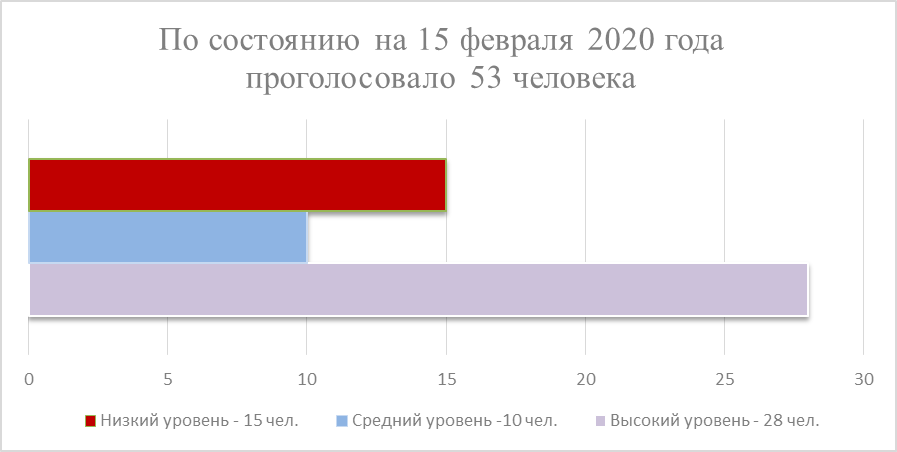 